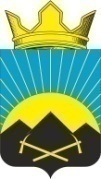 РОССИЙСКАЯ ФЕДЕРАЦИЯРОСТОВСКАЯ ОБЛАСТЬТАЦИНСКИЙ РАЙОНМУНИЦИПАЛЬНОЕ ОБРАЗОВАНИЕ«УГЛЕГОРСКОЕ СЕЛЬСКОЕ ПОСЕЛЕНИЕ»АДМИНИСТРАЦИЯ УГЛЕГОРСКОГО СЕЛЬСКОГО ПОСЕЛЕНИЯПОСТАНОВЛЕНИЕ24.05.2019 года                                 № 51                                    п. УглегорскийОб утверждении перечня должностей муниципальной  службы Администрации Углегорского сельского поселения, при замещении которых муниципальные служащие Администрации Углегорского сельского поселения обязаны представлять сведения о своих доходах, расходах, об имуществе и обязательствах имущественного характера, а также сведения о доходах, расходах, об имуществе и обязательствах имущественного характера своих супруги (супруга) и несовершеннолетних детейВ соответствии с федеральными законами от 02.03.2007 № 25-ФЗ «О муниципальной службе в Российской Федерации», от 25.12.2008 года         № 273-ФЗ «О противодействии коррупции», от 03.12.2012 №230-ФЗ «О контроле за соответствием расходов лиц, замещающих государственные должности, и иных лиц их доходам», областными законами от 09.10.2007  № 786-ЗС «О муниципальной службе в Ростовской области», от 12.05.2009   № 218-ЗС «О противодействии коррупции в Ростовской области»,-                                           ПОСТАНОВЛЯЮ:1. Утвердить Перечень должностей муниципальной службы Администрации Углегорского сельского поселения, при замещении которых муниципальные служащие обязаны представлять сведения о своих доходах, расходах, об имуществе и обязательствах имущественного характера, а также сведения о доходах, расходах, об имуществе и обязательствах имущественного характера своих супруги (супруга) и несовершеннолетних детей согласно приложению.2. Установить, что в случае изменения структуры и штатного расписания Администрации Углегорского сельского поселения, влекущего за собой изменение наименования должности, указанной в приложении №1 к настоящему постановлению, специалист 1 категории  по кадровым, социальным и архивным вопросам в месячный срок со дня утверждения структуры и штатного расписания вносит в установленном порядке соответствующие изменения в настоящее постановление.           3. Специалисту по кадровой работе Администрации Углегорского                сельского поселения (Луганской Л.А.) организовать прием предоставляемых, претендующими на замещение должностей муниципальной службы и замещающими должности муниципальной службы, сведений о своих доходах, расходах, об имуществе и обязательствах имущественного характера, а также сведений о доходах, расходах, об имуществе и обязательствах имущественного характера своих супруги (супруга) и несовершеннолетних детей по форме справки, утвержденной Указом Президента Российской   Федерации   от      23.06.2014  № 460. 4. Признать утратившим постановление Администрации Углегорского сельского поселения от 30.01.2017 № 10 «О представлении гражданами, претендующими на замещение должностей муниципальной службы в Администрации Углегорского сельского поселения, и муниципальными служащими Администрации Углегорского сельского поселения сведений о доходах, расходах, об имуществе и обязательствах имущественного характера».5. Постановление вступает в силу со дня его официального обнародования.6.Контроль за выполнением настоящего постановления оставляю за собой.Глава АдминистрацииУглегорского сельского поселения                                   Л.Л. КачуринаПриложение 1к постановлению Администрации Углегорского сельского поселения от 24.05.2019 № 51                                          ПЕРЕЧЕНЬдолжностей муниципальной службы Администрации Углегорского сельского поселения, при замещении которых муниципальные служащие Администрации Углегорского сельского поселения обязаны представлять сведения о своих доходах, расходах, об имуществе и обязательствах имущественного характера, а также сведения о доходах, расходах, об имуществе и обязательствах имущественного характера своих супруги (супруга) и несовершеннолетних детей»1. Должности муниципальной службы Администрации Углегорского сельского поселения, отнесенные Реестром должностей муниципальной службы в Углегорском сельском поселении, утвержденным решением Собрания депутатов Углегорского сельского поселения  от 28.03.2018 года № 85 (далее - Реестр), к высшей группе должностей:         - глава Администрации Углегорского  сельского поселения.2. Должности муниципальной службы Администрации Углегорского сельского поселения, отнесенные Реестром к ведущей группе должностей муниципальной службы:- начальник сектора экономики и финансов;       - главный бухгалтер;4. Должности муниципальной службы Администрации Углегорского сельского поселения, отнесенные Реестром к младшей группе должностей муниципальной службы:- специалист 1 категории.